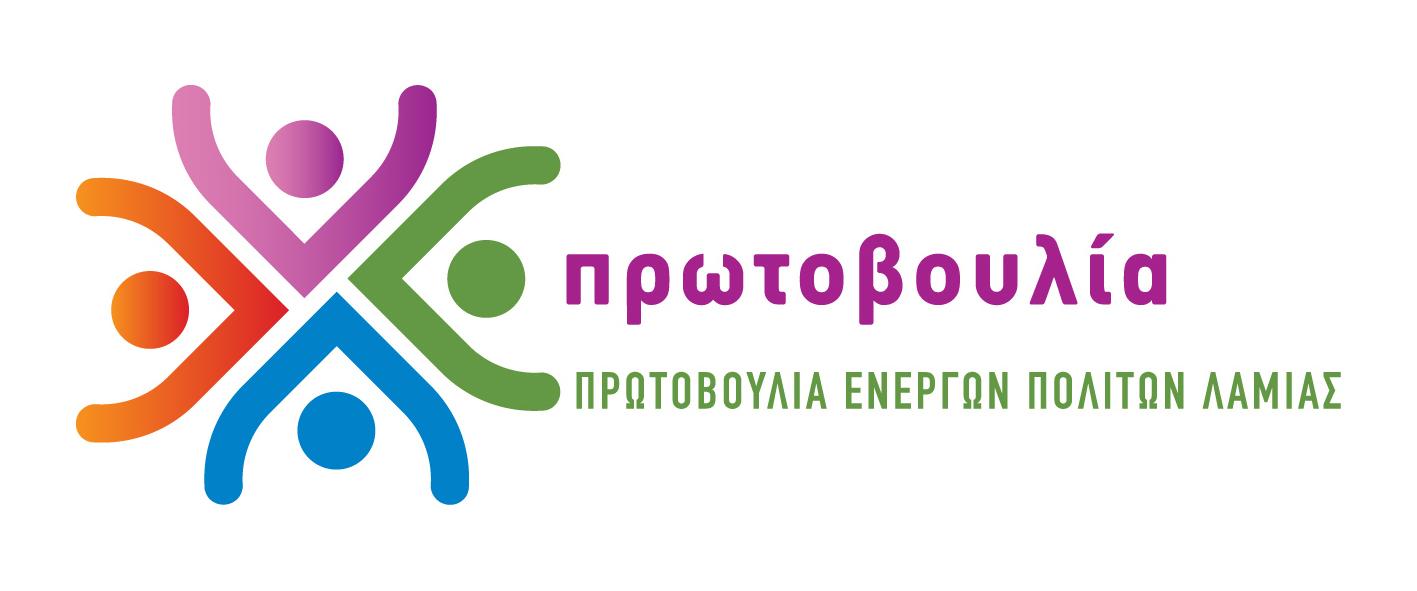 Ταχ θυρίδα 142  35100 ΛαμίαΤηλ 2231045910 6932837696 6937378138http://www.pepla.gr – http://pepla.blogspot.com - info@pepla.goΛαμία, 28/ 2/2014Προς τον αρμόδιο ΑντιδήμαρχοΠρος τον Πρόεδρο της Κοινωφελούς Επιχείρησης Δήμου ΛαμιέωνΠαρακαλώ όπως μας γνωστοποιήσετε αναλυτικά στοιχεία που αφορούν την προγραμματικές συμβάσεις μεταξύ του Δήμου Λαμιέων, της Δημοτικής Κοινωφελούς Επιχείρησης και- Κοινωνικής Συνεταιριστικής Επιχείρησης ‘’Καθαροτεχνική’’- Κοινωνικής Συνεταιριστικής Επιχείρησης ‘’Θερμοπύλες’’- Κοινωνικής Συνεταιριστικής Επιχείρησης ‘’Φθιωτική Κοινωνική Συνεργασία’’Ειδικότερα αιτούμε να μας γνωστοποιήσετε:1.Την μελέτη σκοπιμότητας της ίδρυσης των ΚΟΙΝΣΕΠ2.Το ακριβές αντικείμενο και τον σκοπό των συμβάσεων3.Τα δικαιώματα και τις υποχρεώσεις των συμβαλλόμενων4.Τον προϋπολογισμό της κάθε μιας ΚΟΙΝΣΕΠ5.Το χρονοδιάγραμμα εκτέλεσης των συμβάσεων6.Τους πόρους από τους οποίους θα καλυφθούν οι αναλαμβανόμενες οικονομικές υποχρεώσεις7.Την διάρκεια των συμβάσεων8.Τα ονόματα των συμβαλλόμενων στις συμβάσειςΠαναγιώτης ΣτασινόςΔημοτικός Σύμβουλος 